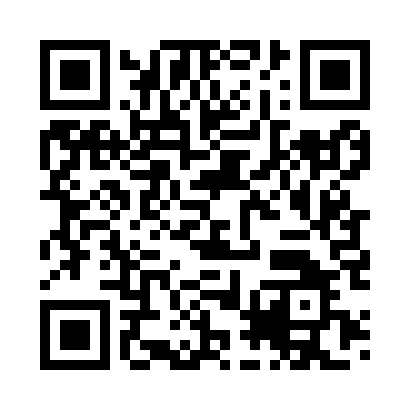 Prayer times for Zsarolyan, HungaryMon 1 Jul 2024 - Wed 31 Jul 2024High Latitude Method: Midnight RulePrayer Calculation Method: Muslim World LeagueAsar Calculation Method: HanafiPrayer times provided by https://www.salahtimes.comDateDayFajrSunriseDhuhrAsrMaghribIsha1Mon1:264:3512:346:028:3211:182Tue1:284:3512:346:028:3211:173Wed1:314:3612:346:028:3211:154Thu1:334:3712:346:028:3111:145Fri1:354:3712:346:018:3111:126Sat1:384:3812:356:018:3011:117Sun1:404:3912:356:018:3011:098Mon1:434:4012:356:018:2911:079Tue1:454:4112:356:018:2911:0610Wed1:484:4212:356:008:2811:0411Thu1:504:4312:356:008:2811:0212Fri1:534:4312:356:008:2711:0013Sat1:564:4412:355:598:2610:5814Sun1:584:4512:365:598:2510:5615Mon2:014:4612:365:598:2410:5416Tue2:044:4712:365:588:2410:5117Wed2:074:4912:365:588:2310:4918Thu2:094:5012:365:578:2210:4719Fri2:124:5112:365:578:2110:4520Sat2:154:5212:365:568:2010:4321Sun2:174:5312:365:568:1910:4022Mon2:204:5412:365:558:1810:3823Tue2:234:5512:365:548:1610:3624Wed2:254:5712:365:548:1510:3325Thu2:284:5812:365:538:1410:3126Fri2:314:5912:365:528:1310:2827Sat2:335:0012:365:528:1210:2628Sun2:365:0112:365:518:1010:2429Mon2:385:0312:365:508:0910:2130Tue2:415:0412:365:498:0810:1931Wed2:445:0512:365:488:0610:16